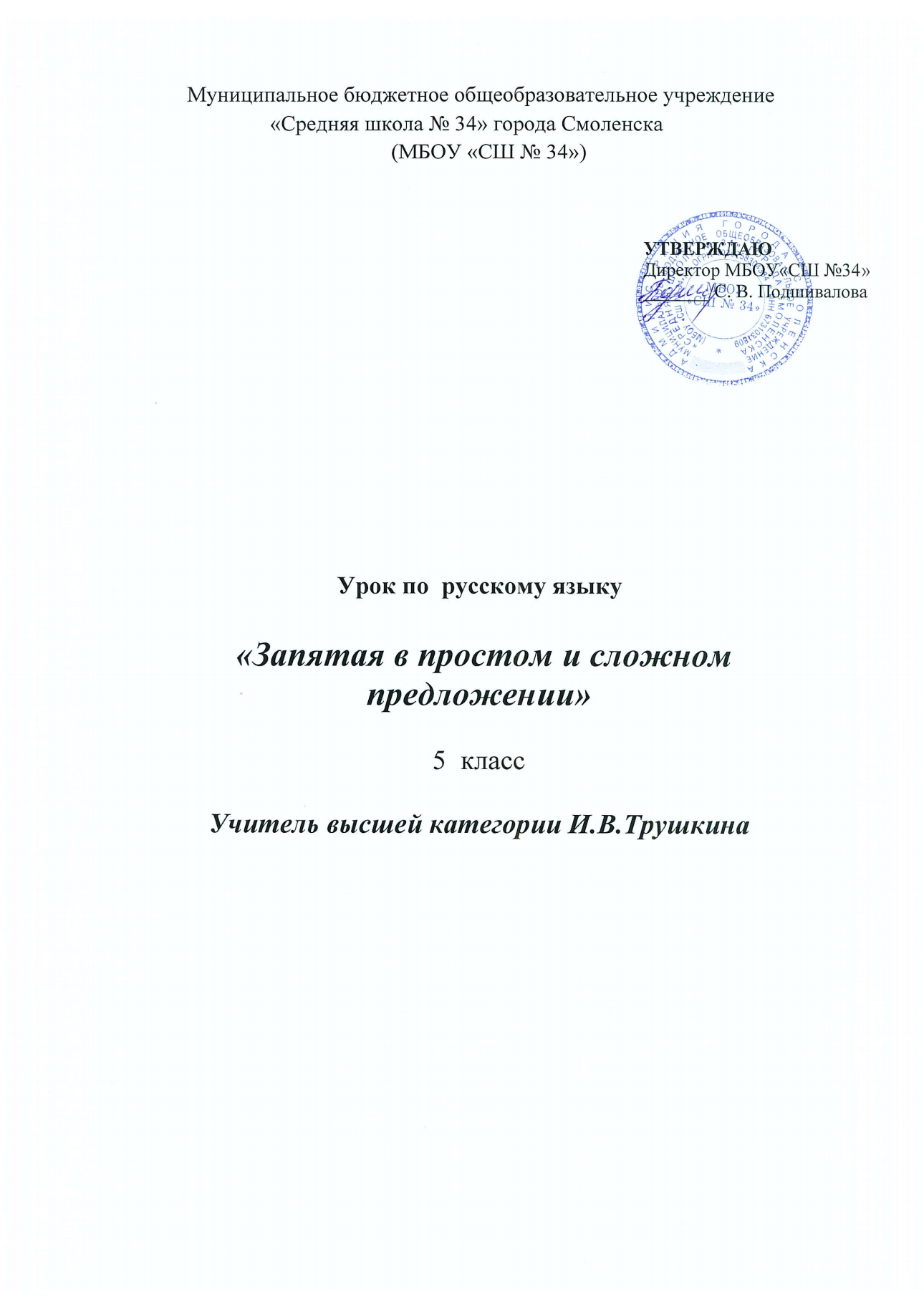 Технологическая карта урока по русскому языку в 5 классеУчитель Трушкина И.В.Технология – проблемное обучениеТема:  «Запятая в простом и сложном предложении».Тип урока: систематизация и обобщение знаний, коррекция умений и навыков.Цель урока: сформировать устойчивый навык постановки запятой в простом предложении, осложненном однородными членами, обращениями, в сложном предложенииЗадачи:вспомнить и обобщить известные по курсу 5 класса осложняющие элементы простого предложения;повторить условия постановки запятой в простом и сложном предложении;отработать навыки «опознавания» однородных членов, обращений, сложных предложенийПланируемые результаты:предметные:знать: основные понятия синтаксиса, правила постановки знаков препинания при однородных членах , при обращении, в сложных предложенияхуметь: опознавать единицы синтаксиса, анализировать предложение с точки зрения структуры, ставить знаки препинания при письме, выполнять синтаксический и пунктуационный разборы.личностные: уважительное отношение к родному языку, самооценка учебной деятельности, умение связывать цель деятельности с мотивом ( для чего?)метапредметные:умение ставить и формулировать цель деятельности, планировать последовательность действий, осуществлять контроль, самокоррекцию, оформлять свои мысли в устной форме, слушать речь других, учиться работать в группе, формулировать собственное мнение и позицию, строить логическую цепь рассуждения, извлекать необходимую информацию из различных источников, использовать полученные на уроке знания в жизни.                                                                                                 Ход урока.Этапы урокаДеятельность учителяДеятельность ученикаУниверсальные учебные действия (УУД)1.Мотивация к учебной деятельности.Цель: включение в учебную деятельность на личностно-значимом уровне.Приветствие учителя.Беседа с учащимися.Ребята, знаете ли вы, когда в предложении ставится запятая? С какой целью мы повторяем изученный материал?Чем лично вам интересна и важна эта тема?Приветствуют учителя.Устно отвечают на вопросы учителя, излагают свою точку зрения, обосновывают свои высказывания.Личностные: положительное отношение к учебной деятельности;Регулятивные: целеполагание;2.Актуализация знаний и пробное учебное действие.Цель: готовность мышления и осознание потребности к построению нового способа действияДает задание: подумайте и обоснованно ответьте  на вопрос: «Какую практическую значимость имеет данная тема в курсе русского языка?»Высказывают предположения, обсуждают, приходят к общему мнению.Коммуникативные: выражение своих мыслей, аргументация собственного мнения, учет мнения окружающих.3. Проверка умения применять полученные знания в типовых условиях.«Мозговой штурм» Динамическая пауза (этап физической зарядки)Цель: сменить вид деятельности, здоровьесбережение школьников.Групповая практическая работа «Экспертиза»Рефлексия данного этапа работы.Самостоятельная работа (с привлечением при необходимости консультанта из группы)Задает вопрос. Что нам необходимо сделать, чтобы безошибочно ставить запятые в простом предложении?Предложите план нашей работы на уроке. Для удобства работы я предлагаю распределиться на группы и в каждой выбрать координатораПредлагает посмотреть на экран, на котором представлен кроссворд, и прочитать термины, включенные в него (обращение, однородные члены,  синтаксис, пунктуация, запятая)Задает вопрос: как связаны эти слова с темой урока?Дает задание: предлагаю вам выполнить задание «наоборот». Составьте вопросы, чтобы ответами служили вписанные в кроссворд слова.Что дал вам данный вид работы? Что в результате повторили? К какой практической деятельности подготовились?Ребята, давайте немного отдохнем. По моей команде изобразим одно из состояний.«Воздух«Земля»«Огонь»«Вода»Предлагает: внимательно прочитайте предложенияТеннис – моя любимая игра.В каком спортивном клубе ты занимаешься?Ты прекрасно выступил на соревнованиях!Игра прошла удачно, интересно.В спортивном празднике участвовали взрослые и дети.Саша! Ты замечательно стоял на воротах.Девочки, за какую команду вы будете болеть?Разве можно, ребята, так сильно переживать из-за проигрыша?Ты сегодня будешь играть в футбол, Ваня?Ребята забили пять голов, и мы победили.Команда очень сильная, она заняла первое место в турниреЯ спросил: «Когда мы поедем на корт в следующий раз?»«В понедельник у нас будет важный матч», - предупредил тренер.Дает групповые задания:I группа: найти простые предложения, осложненные однородными членами, объяснить запятые, построить схемы.II группа: найти простые предложения с обращением, объяснить пунктуацию, построить схемы.III группа: найти сложные  предложения, объяснить знаки препинания, построить схемы. В развитии  каких навыков потренировались, выполняя данное задание? Какие предложения не выписали? С темой «Предложения с прямой речью мы познакомимся на следующем уроке»Слово учителя: насколько хорошо вы повторили и отработали учебный материал, покажет следующий вид работы.Дифференцированное задание. Выполни упражнение учебника, используя алгоритм действий предыдущего задания.Придумай и запиши по одному предложению с повторенными на уроке осложняющими элементами простого предложения. Построй схемы.Составь и запиши небольшой текст на тему: « Мой любимый вид спорта, используя для большей выразительности однородные члены предложения, обращения. С помощью схем объясни пунктуацию.Составляют план действий1.Повторение теоретических сведений по теме (какие синтаксические конструкции могут осложнять простое предложение?)2.Выполнение практических упражнений, закрепляющих навык постановки запятой в предложении.3.На примере создания собственных текстов проверить устойчивость приобретенного навыка.Объединяются в группы, выбирают в каждой координатораЗнакомятся с кроссвордом, отвечают на вопросы, самостоятельно выполняют задание учителя,  обсуждают в группе, читают составленные вопросы.Учащиеся анализируют собственную деятельность, делают вывод.Дышат глубоко, представляют себя губкой, которая каждой клеточкой впитывает кислород.«Заземляются» - топают, подпрыгивают, крутятся на месте.Активно двигают руками, ногами, туловищем, изображая языки пламени.Делают движения руками, как пловцыСамостоятельно анализируют предложения, находят простые предложения с заданными синтаксическими параметрами, обсуждают в группе, презентуют групповое задание, вносят номера предложений в таблицу вместе со схемами. Обобщают ответы, делают выводы.Ученики самостоятельно выбирают задание из предложенных учителем и выполняют его, при необходимости обращаясь за помощью к координатору или консультанту.Выборочная проверка задания.Привлечение консультантов для проверки работы слабоуспевающих учеников. По желанию – взаимопроверка в группе.Познавательные: самостоятельное формулирование познавательной цели, составление алгоритма собственных действий для реализации задач урока.Коммуникативные: устанавливают рабочие отношения, эффективно сотрудничают в группе.Познавательные: объясняют языковые явления, связи, отношения, выявляемые в ходе исследования значения слов.Регулятивные: формировать ситуацию саморегуляции, т.е. операциональный опыт (учебных знаний и умений), сотрудничать в совместном решении задач)Личностные: убежденность в здоровом образе жизни, реализация этой установки на уроке.Коммуникативные: формировать навыки работы в группе (включая ситуации учебного сотрудничества и проектные формы работы)Регулятивные: проектировать маршрут преодоления затруднений в обучении через включение в новые виды деятельности и формы сотрудничества)Коммуникативные: владеть монологической и диалогической формами речи в соответствии с грамматическими и синтаксическими нормами русского языка. Познавательные: объяснять языковые явления,  процессы, связи и отношения, выявляемые в ходе исследования простого предложения с однородными членами, обращениями.Регулятивные: определять новый уровень отношения к самому себе как субъекту деятельности, проектировать траектории развития через включение в новые виды деятельности и формы сотрудничества.Итог урока. Рефлексия (прием «Комплимент»)Задает вопросы:Важна ли та деятельность, которой мы занимались сегодня на уроке?Выполнили ли задачи, которые поставили перед собой в начале урока?Оцените работу своих одноклассников, сделайте комплимент другу за осознанную и продуктивную деятельность на уроке.Как вы оцениваете собственную работу на уроке?Ответы на вопросы учителя.Самооценка и оценка деятельности других участников образовательного процесса.Познавательные: рефлексия способов и условий действий, контроль и оценка процесса и результатов деятельности.Коммуникативные: уметь связно, логично излагать собственное мнение, слушать и понимать речь других участников коммуникации.Домашнее заданиеДает дифференцированное домашнее задание.Упражнение учебникаНайти в произведениях художественной литературы примеры простых предложений с однородными членами предложения, обращениями. Записать предложения, объяснить знаки препинания.